z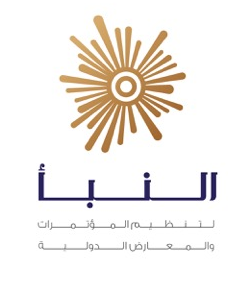 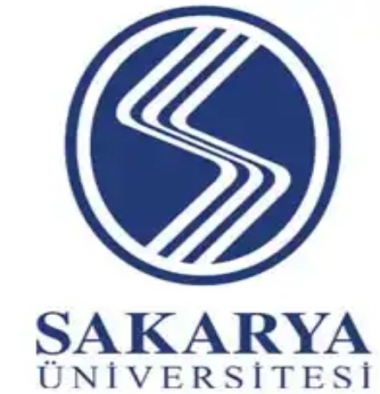 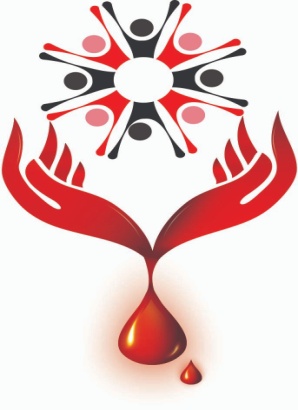 المؤتمر الدولي المحكم و المنشور العنف والتطرف والإرهاب بأبعاده الدينية والسياسية والاجتماعية موضوع وأهمية المؤتمرمنذ العصور القديمة والإنسان في صراع من أجل العنف والإبادة والسيطرة على الحكم بأشكال كثيرة. وقد سجل التاريخ الكثير من الصراعات الواقعة في مدن اليونان. أما بالنسبة للإرهاب الحديث فمن الممكن رصد أول علاماته في مراحل مبكرة في العديد من دول العالم وعلى رأسها دول الغرب. لقد كانت الحرب العالمية الثانية نقطة تحول في تاريخ الإنسانية من جهة ومن جهة أخرى فقد كانت نقطة إنعطاف للإرهاب والعنف في التاريخ. والسبب أنه مع هذه الحرب أخذ الإرهاب والعنف وجهاً مختلفاً تماماً. واليوم، يعاني العالم العربي والدول الإسلامية التي تشهد صراعات مذهبية وعرقية من العنف والإرهاب والتطرف. لأن الإرهاب والتطرف والعنف كما أنهم لم يعترفوا بالحدود ولم يميزوا بين العروق، فهم لم يحترموا أي دين أيضاً. وفي هذا الصدد أصبحت هذه الظاهرة مشكلة دولية غير قابلة للحل.لا شك بإن الإرهاب ظاهرة خطرة تستهدف الإنسان وأي نشاط يتعلق به بقدر ما تستهدف أسس أو أركان الدولة. لأن الإرهاب لا يأخذ بعين الاعتبار حجم الكوارث البشرية التي ستنتج عنه. أحد العوامل التي تزيد من مضمون هذه الجريمة هو إصرار الأشخاص(الإرهابيون) على إدخال ما تلقوه من الآراء الايديولوجية إلى الحياة. في النهاية فإن فرض أي رآي باستخدام العنف والقوة هو شكل من أشكال الإرهاب. بناءً على ذلك، يمكننا القول أنه هناك علاقة وثيقة بين التطرف والإرهاب.إن الإرهاب ظاهرة معروفة منذ العصور القديمة، ولكنها اليوم اكتسبت أبعادًا مختلفة في المجتمع الحديث.لم ينشأ العنف والإرهاب والتطرف من تلقاء أنفسهم. على العكس فإن لهم العديد من الأسباب. معرفة الأسباب في هذه النقطة أمر بالغ الأهمية، لأنها ستساعد في حل المشكلة. فكما أنه من غير الممكن العلاج من دون تشخيص فإنه من غير الممكن أيضاً التشخيص من دون معرفة الأسباب. وهنا تكمن أهمية اكتشاف جذور العنف والإرهاب والتطرف. معرفة أسباب هذه الظواهر هي موضوع يهم العالم أجمع. ومن المهم أيضا رؤية ممارسة معالجة الأبعاد الاجتماعية للعنف والإرهاب والتطرف على النطاق الكلي والجزئي. لهذا السبب يجب دراسة الأبعاد الاجتماعية لهذا الموضوع أيضاً. بناءً على أهمية هذا الموضوع نتجت فكرة تنظيم هذا المؤتمر. لأن  العنف والإرهاب تأتيان في مقدمة الظواهر الاجتماعية التي تهدد الأمن البشري. لذا تقوم كلية الاليهات من جامعة سكاريا التركية و بالتعاون مع مؤسسة النبأ الأردنية و بالتعاون مع مؤسسة الوراق للنشر بعقد (المؤتمر الدولي المحكم و المنشور العنف والتطرف والإرهاب بأبعاده الدينية والسياسية والاجتماعية ودعوة لتحقيق الأمن الإنساني ) المزمع عقدة بتاريخ المؤتمر 17_19 /4 /2019 أهداف المؤتمرتبادل الأفكار والخبرات المتعلقة بالعنف والتطرف والإرهاب، والبحث عمّا يمكن القيام به لضمان سلامة الإنسانية.دراسة الأساليب الدولية لمكافحة العنف والإرهاب، وبحث إمكانيات إحلال الأمن.الكشف عن العلاقة بين الإرهاب والتطرف والعنف، والبحث عن الحلول التي تضمن سلامة البشرية.الكشف عن آراء دينية وسياسية واجتماعية واستراتيجية جديدة ضد الإرهاب من أجل تعزيز الأمن والسلام والعيش المشترك.الكشف عن ظاهرة العنف والإرهاب في النصوص الدينية، والتطرق إلى البعد الاجتماعي لهذه الظاهرة وتحليلها في سياق الحركات الاجتماعية والتطرق إلى مجال الخدمات الاجتماعية من هذه الناحية. محاور المؤتمرظاهرة العنف في النصوص الدينية.تحليل النصوص الدينية المستخدمة في تشريع الأعمال الإرهابية.الظاهرتان اللتان تدعمان الفعاليات الإرهابية: الأصولية والحزبية.الانعكاسات الدينية للتعصب الديني (التعصب الديني كسبب للعنف ضد أتباع الديانات الأخرى).الانعكاسات الدينية للتعصب العرقي (التعصب العرقي كسبب للعنف ضد ذوي العروق الأخرى).الانعكاسات الدينية للتعصب السياسي (التعصب السياسي كسبب للعنف ضد ذوي الآراء السياسية الأخرى).الانعكاسات الدينية للتعصب المذهبي(مذهب، فرقة، طريقة، جماعة) (التعصب المذهبي كسبب للعنف ضد أتباع المذاهب والمشارب الأخرى).ماهية تفسير الحركات الدينية المتطرفة للنصوص الدينية.الأسباب الدينية-الاجتماعية-النفسية للارتباط بالمجموعات الإرهابية: الهروب من الأزمات، غسيل الدماغ، الوعي الديني.الاستغلال الديني والمنظمات الإرهابية المتطرفة.العنف اللفظي: فقدان العمق الفكري في المناقشات الاجتماعية.وسائل الإعلام كعنصر راع للإرهاب والعنف.مناقشة العنف أم عنفالمناقشة؟البعد الاجتماعي للعنف.الصدمات الاجتماعية التي خلفها الإرهاب.الطبقات الاجتماعية المعرضة للعنف.الحرمان وظاهرة العنف.العنف الأسري (أسباب ونتائج ظاهرة العنف الأسري).خدمات الدعم النفسي-الاجتماعي لضحايا العنف.العوامل المؤثرة على أمن المدينة.آثار الإرهاب والتطرف والعنف والصراعات على الأمن البشري وانعكاساتها على الحياة السياسية والاجتماعية.إحلال الأمن: أثر مؤسسات الإعلام والتربية في الوقوف ضد الجرائم والعنف والإرهاب.مشكلة النموذج في تعريف الإرهاب: تصوير الدولة للإرهابحركات المقاومة هل هي منظماتٌ إرهابية؟دراسة خطة الأمم المتحدة لمكافحة الإرهاب.الإتفاقيات الدولية والدور الذي لعبته في تأسيس النظام القضائيفي مكافحة الإرهاب.مساعي الدول الإسلامية  والدولية في مكافحة  الإرهاب والعنف والتطرف.الإرهاب والعنف والتطرف: علاقتهابالموارد المالية والأساليب والجرائم المنظمة.مشاكل متعلقة بتطوير النظام القضائي في مكافحة الإرهاب. طرق الحل وفقاً للشريعة والقانون.الاستراتيجيات والقوانين المطبقة في العالم الإسلامي وعلى المستوى الإقليمي والدولي  في مكافحة  التطرف والعنف وجرائم الإرهاب . طبيعةالتعليم الديني وعلاقتهبالإرهاب.وظائف المؤسسات الدينية في منع الإرهاب والتطرف.شروط وآليات المشاركةأن يلتزم الباحث بالمنهج العلمى الرصين ، والبحث الجاد القائم على النقد والتحليل.2- أن يكون البحث مكتوبا بإحدى اللغات العربية أو الأنجليزية او التركية.3- أن يكون البحث غير منشور ولا مستل أو مشارك فيه بمؤتمر سابق .4- أن يقدم الباحث ملخصا على ألا يتجاوز 300 كلمة.     5- ألا يتجاوز حجم البحث 25 ورقة بخط ( word) 14 نوع الخط (simplified Arabic) .6- تؤلف لجنة علمية لتقييم البحوث المقبولة وتنشر البحوث ذات التقييم العالى بوقائع المؤتمر.7- المراسلة على البريد الالكتروني alnabaa.jo1@gmail.comرسوم المؤتمر اولا _ في حال التسديد المبكر تكون الرسوم 450 دولار وتشمل ما يلي حضور المؤتمر ، الحقيبة العلمية و الشهادات و المطبوعات ، اجور التحكيم و النشر ونسخة النشر ،   الكفي بريك .اجور النشر و التحكيم ثانيا _ في حال التسديد المبكر تكون الرسوم 550 دولار و تشمل ما يلي حضور المؤتمر ، الحقيبة العلمية و الشهادات و المطبوعات ،اجور التحكيم و النشر ونسخة النشر ، الكفي بريك .ثالثا _ رسوم المشاركة عن بعد 350 دولار وتشمل ما يلي الحقيبة العلمية للمؤتمر و الشهادات ، اجور التحكيم و النشر ونسخة النشر ، اجور البريد الدولي تسدد الرسوم على العناوين التالية المملكة الأردنية الهاشمية _  البنك الإسلامي الأردني IBAN: JO JIBA 0740 0017 0326 5410 4000 04  اسم المستقبل المدير المالي : مأمون محمد محمود علي Mamun Mohamed Mahmoud Aliأو عبر اي حوالة  مالية سريعه الى سكرتيرة المؤتمر على العنوان التالي الاردن _ عمان اسم المستقبل جمانه يوسف محمد الزغول Jumana yusef mohammad alzghoul 00962779075050وتزويدنا بصورة الحواله عبر الوتس اب او الايميل التواريخ المهمةآخر موعد لاستلام ملخصات البحوث 15.12.2018آخر موعد لإعلام الملحصات المقبولة 1.1.2019آخر موعد لتسليم البحوث بشكل كامل 1.3.2019آخر موعد لإعلان البحوث المقبولة15.3.2019 آخر موعد لإعلان برنامج المؤتمر 20.3.2019تاريخ المؤتمر 17-18-19.4.2019الهيئة المنظمةأ. د. أحمد بستانجي (جامعة صكاريا) (رئيسا)د. قوك خان آتماحه (جامعة صكاريا)د. عبد الله إينجه (جامعة صكاريا)د. إسماعيل آكيوز (جامعة صكاريا)د. تامر يلديريم (جامعة صكاريا)د. محمد علي باغير(جامعة صكاريا) د. حبيب كرتال أوغلو (جامعة صكاريا)د. إبراهيم لبابيدي (جامعة صكاريا)أوزنور أوزدمير (جامعة صكاريا)عبد المطلب باي جار (جامعة صكاريا)محمد علي عجار (جامعة صكاريا)الهيئة العلمية أ.د. أحمد بستانجي (جامعة صكاريا/تركيا) (رئيسا)أ. د. سليمان آق قوش (جامعة صكاريا/تركيا)أ. د. عبد الرحمن الكيلاني (الجامعة الأردنية/الأردن)أ. د. أسامة الفقير (جامعة اليرموك/الأردن)أ. د. يوسف ذو الكلف (جامعة ملايا/ماليزيا) أ.د. طارق طونجاي (جامعة حاجت تبه/تركيا)أ. د. محمود آيدين (جامعة 19 مايو/تركيا)أ. د. خليل آيدين آلب (جامعة مرمره/تركيا)أ. د. كمال أتامان (جامعة ألو داغ/تركيا)أ. د. شعبان علي دوزقون (جامعة أنقرة/تركيا)أ. د. بيرول آكقون (جامعة يلديريم بايزيد/تركيا)د. سونر دومان (جامعة صكاريا/تركيا)د. علي قره طاش (جامعة صكاريا/تركيا)د. فاروف صانجار (جامعة رجي طيب أردوغان/تركيا)د. عبد الله إينجه (جامعة صكاريا/تركيا)د. إسماعيل آكيوز (جامعة صكاريا/تركيا)د. عبد الرحيم الشريف (جامعة الزرقاء/الأردن)د. محمد الثلجي (جامعة اليرموك/الأردن)د. محمد اليعلاوي (جامعة القرويين /المغرب)اتصل بنا المدير التنفيذي 00962772688383 هاتف _  واتس اب _ فايبر 00962797657111 هاتف سكرتيرة المؤتمر 00962779075050 هاتف _ واتس اب ولإرسال ملخصات الأبحاث و الأبحاث الكاملة و الاستفسارات الأخرى على الايميل التالي alnabaa.jo1@gmail.com